Klasa II30.03.2020Temat: Każda niedziela pamiątką ZmartwychwstaniaW podręczniku strony 102-104.Czytamy:Niedziela przypomina nam o zwycięstwie Jezusa nad śmiercią. Dlatego w każdą niedzielę przychodzimy do kościoła na Eucharystię. Eucharystia staje się „sercem niedzieli”. Być chrześcijaninem to świętować zwycięstwo Jezusa. Świętować Jego zwycięstwo to być obecnym na niedzielnej Eucharystii. Ćwiczenie w podręczniku: Pokoloruj obrazek i odczytaj wyraz.Dla osób nie posiadających podręcznika- obrazek do wydrukowania przesyłam poniżej.Przypominam również o możliwości odebrania podręczników ze szkoły.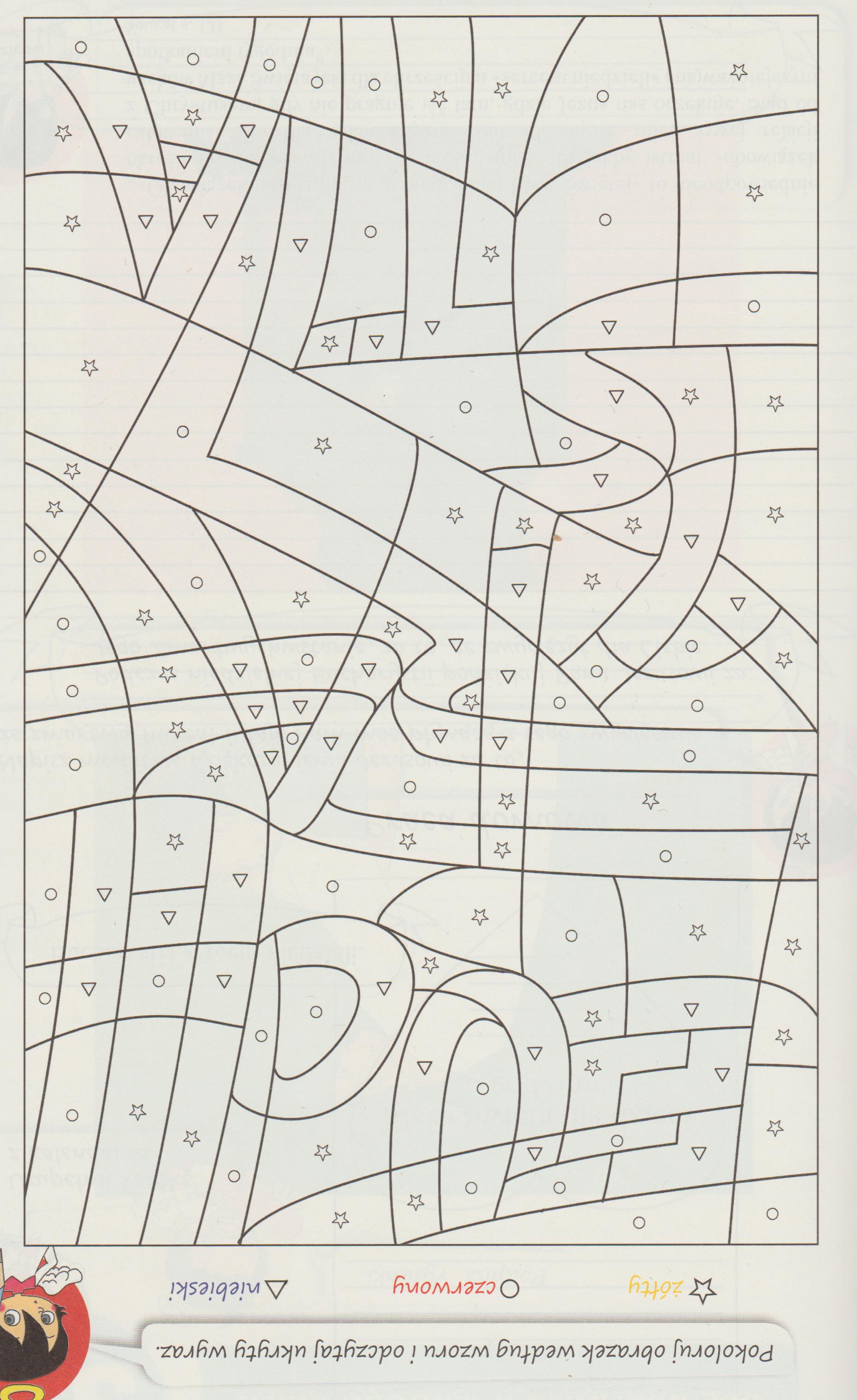 